 Název: Motivace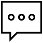 Anotace: Vysoká úroveň motivace je jedním z klíčových faktorů, které pozitivně ovlivňují produktivitu zaměstnanců a kvalitu jejich práce. Tento materiál představuje různé motivační teorie a učí, jak udržet vysokou úroveň motivace ve firmě nebo při práci na dosažení vlastních cílů.  Klíčová kompetence: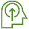 Schopnost popsat, analyzovat a používat různé motivační teorie. Očekávaný výsledek: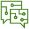 Studenti jsou seznámeni s technikami, které pomáhají zvýšit motivaci. Klíčová slova: motivace, management, vedení, osobní růst Cíle kurzu: - Seznámit se s motivačními teoriemi;- Naučit se, jak lze zvýšit motivaci. Délka: 40 min. Úkoly 1 a 2 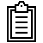 Teoretická část – vysvětlení obsahu:Existuje několik různých teorií motivace, které mohou být studentům představeny (viz články v části „Užitečné odkazy“). Dvě z nich jsou popsány podrobněji. Tyto motivační teorie mohou být použity k zahájení diskuse o významu různých faktorů práce na motivaci zaměstnanců. Teorie motivace-hygienyAmerický psycholog Frederick Herzberg (1923-2000) vyvinul teorii motivace-hygieny, kde rozdělil určité faktory pracoviště do dvou částí: motivační faktory a hygienické faktory. Motivační faktory (nazývané také „faktory spokojenosti“) jsou takové stimuly, které motivují pracovníka k tomu, aby odváděl dobrou práci a aby se cítil se svojí prací více spokojen. Na druhou stranu hygienické faktory, pokud na pracovišti chybí, vytvářejí nespokojenost. Nicméně pokud jsou přítomny, zřídka fungují jako faktory zvyšující motivaci.  Viz následující tabulka:McClellandova motivační teorieZaměstnanec je motivován třemi potřebami (motivátory): potřeba dosažení úspěchu, potřeba začlenit se a potřeba dosažení moci. McClelland zdůrazňuje, že přestože jsou v každém z nás přítomny všechny tři potřeby, jedna z nich bude vždy dominantní.  Úkoly: 1. Studentům je dán čas (např. 2 min.), aby si vzpomněli na všechny případy, kdy se cítili být motivováni k tomu, splnit nějaký úkol. Událost může být spojena s jejich prací, studii, nebo s osobním životem. Studenti jsou požádáni, aby se zamysleli nad těmito otázkami:- Co přesně byl daný úkol?- Jaké faktory podle nich vedly k jejich motivaci?- Měla úroveň motivace dopad na konečný výsledek?Studenti sdílejí své příběhy buď s celou třídou, nebo v menších skupinách (v závislosti na počtu studentů ve třídě).  2. Studenti ve skupinách 3-4 osob vytvářejí popis svého dokonalého pracoviště (v rámci svého oboru), kde by podle jejich názoru dosáhli nejvyšší úrovně motivace. Měli by jasně uvést nejméně pět důležitých charakteristik.  Užitečné odkazy:„5 Psychologických teorií motivace ke zvýšení produktivity“, 2014 https://contactzilla.com/blog/5-psychological-theories-motivation-increase-productivity/ TED talk: Dan Pink „Záhada motivace“ https://www.ted.com/talks/dan_pink_on_motivationReference:- https://www.mindtools.com/pages/article/herzberg-motivators-hygiene-factors.htm- https://www.mindtools.com/pages/article/human-motivation-theory.htmFAKTORY SPOKOJENOSTIFAKTORY NESPOKOJENOSTIÚspěchUznáníPráce samotnáZodpovědnostPokrokRůstPolitika společnostiDozorVztah s nadřízeným a spolupracovníkyPracovní podmínkyPlatPostaveníBezpečnost